Заметкав в группе VK.com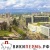 МОЙ ГОРОД - ПЕРМЬ! Открытие сезона "ProСкутер Пермь"

Сегодня, по традиции в последнюю субботу мая прошло ежегодное открытие сезона у клуба " ProСкутер Пермь "!
Колонна прошла от ДрамТеатра до шк. 41, где прошли мероприятия для участников!
фото в альбоме: vk.com/album-3551694_157815116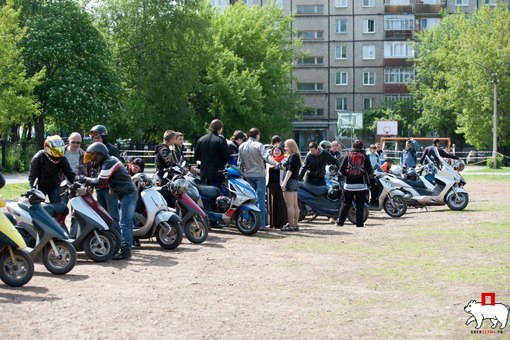 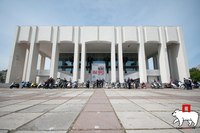 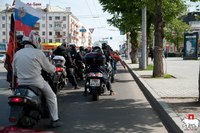 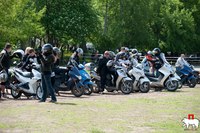 Статья в школьной газете.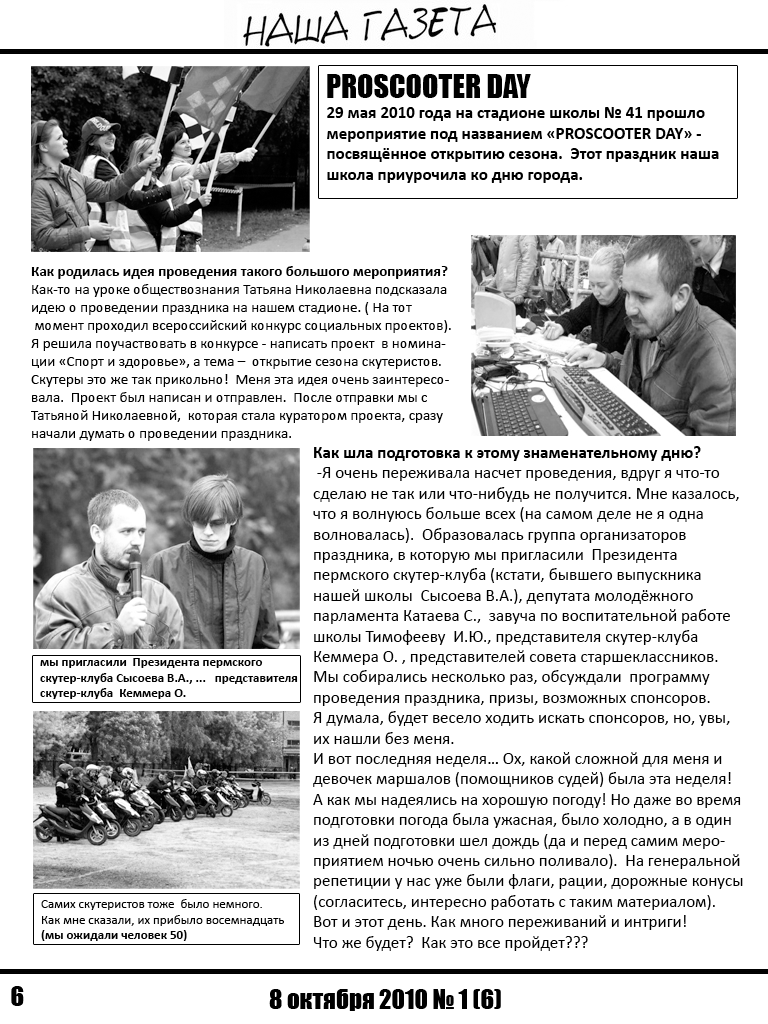 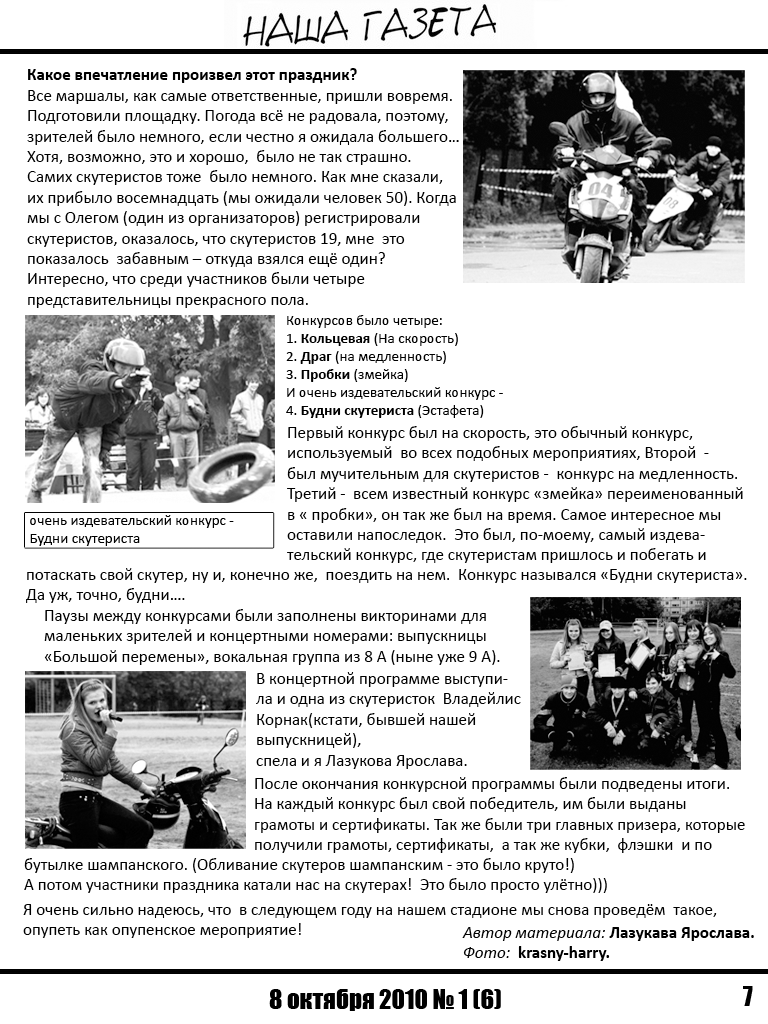 